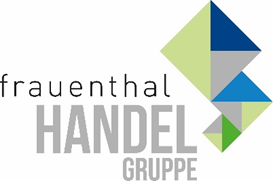 PRESSEINFORMATIONWien, im Juli 2022 ALVA Fußbodenheizung
Von den Römern erfunden – von ALVA perfektioniert!Mit einer ALVA Fußbodenheizung brauchen Kunden nur ein System für alle Anwendungsfälle. Somit passt ALVA immer: egal, ob Neubau oder SanierungDas ALVA-Team hat sein komplettes Fußbodenheizungssortiment jetzt in einem übersichtlichen Katalog zusammengefasst. „Auch praktische Montagehinweise haben wir ergänzt“, erklärt ALVA Markensprecher und Marketingleiter Mišo Ćurčić de Jong, und meint weiter: „ALVA überzeugt ja nicht nur mit der Produktvielfalt, sondern erleichtert auch den Arbeitsalltag unserer Kunden.“Der nächste Winter kommt bestimmt und ALVA-Tiere freuen sich jetzt schon auf warme Füße. Fußbodenheizungen sind gerade im Tandem mit einer Wärmepumpe besonders effizient. Aber auch Allergiker freuen sich über weniger Staubaufwirbelung, Ästheten über Räume ohne Heizkörper und Verfrorene über die gleichmäßige Wärmeverteilung im Raum.Jetzt das Sortiment bei SHT, ÖAG und der Kontinentale entdecken.www.alva-haustechnik.atwww.frauenthal-service.at
Frauenthal Handel Gruppe / SHT / ÖAG / Kontinentale / ELEKTROMATERIAL.AT
Mag. Nina Schön
Marketing, Frauenthal Service AG
T: +43 5 07 80 22281
nina.SCHOEN@fts.at